Suatu penelitian dengan sampel random sebesar 70 diambil secara proporsional dari data populasi nilai ujian siswa pada keenam kelas di bawah ini (Kelas A, B, C, D, E dan F) untuk suatu mata pelajaran. Berdasarkan informasi di atas, Anda diminta untuk:Menghitung µ dan σ.Menghitung p (proporsi populasi) yang tidak lulus jika nilai kelulusan adalah 75.Menunjukkan lingkup sampel (sample space) yang saudara pilih. Menghitung  dan s. Menghitung P (proporsi sampel) yang tidak lulus jika batas kelulusan adalah 75.Jika populasi di atas dibuat menjadi 5 kelompok sampel (saudara tentukan sendiri) hitunglah  dan  .Membuat estimasi dari p (proporsi populasi) yang tidak lulus dengan Confidence Interval 95% jika nilai kelulusan adalah 75.Menentukan Confidence Interval jika estimasi dari p adalah 0,56  0,12.Memberikan penjelasan mengenai populasi sesuai dengan hasil analisis saudara atas data sampel yang saudara pilih pada soal nomor 6.Bagaimanakah Anda membuktikan bahwa µ =  (Uraikan dengan menunjuk rumus dan prosedurnya!)  Suatu populasi yang terdiri atas 16 orang siswa, masing masing memperoleh nilai dari suatu mata pelajaran seperti di bawah ini: A = 42      B = 64      C = 73      D = 67       E = 90         F = 50      G = 68      H = 41	 I = 78J  = 80       K = 55      L = 75     M = 89      N = 83        O = 70       P = 95     Q = 57	R = 40Jika dari data di atas diambil sampel sebanyak 7 siswa secara random, Anda diminta untuk:Menghitung jumlah sampel yang bisa dipilih.Menghitung µ dan σ.Menghitung  dan s untuk setiap sampel, 12 sampel di antara yang dapat dipilih.Menghitung  dan  (dari 12 sampel tersebut).Memberikan penjelasan mengenai hubungan populasi dan seluruh sampel yang dapat dipilih sesuai dengan hasil analisis Anda (Uraikan dengan menunjuk rumus prosedur yang digunakan).Membuat estimasi dari µ dengan Confidence Interval 99%, berdasarkan sampel yang salah satu anggotanya adalah F.Berdasarkan sampel yang Anda gunakan pada butir f tentukan Confidence Interval jika estimasi dari µ adalah  ± 2,48.Untuk data pada soal 1 f, estimasikan µ jika ɤ 90%; 95%; 97.5% dan 99% dan n = 10 & 12 Bagaimanakah komentar Anda atas hasil estimasi tersebut dengan ɤ yang berbeda-beda?*** Selamat Mengerjakan***FAKULTAS PASCASARJANA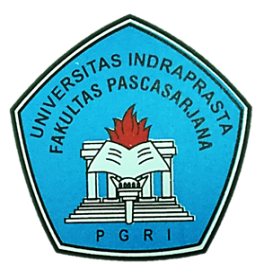 FAKULTAS PASCASARJANAFAKULTAS PASCASARJANAFAKULTAS PASCASARJANAFAKULTAS PASCASARJANAFAKULTAS PASCASARJANAFAKULTAS PASCASARJANASOAL UJIAN TENGAH SEMESTER SOAL UJIAN TENGAH SEMESTER SOAL UJIAN TENGAH SEMESTER SOAL UJIAN TENGAH SEMESTER SOAL UJIAN TENGAH SEMESTER SOAL UJIAN TENGAH SEMESTER SOAL UJIAN TENGAH SEMESTER GENAP TH. AKADEMIK 2022/2023GENAP TH. AKADEMIK 2022/2023GENAP TH. AKADEMIK 2022/2023GENAP TH. AKADEMIK 2022/2023GENAP TH. AKADEMIK 2022/2023GENAP TH. AKADEMIK 2022/2023GENAP TH. AKADEMIK 2022/2023Program Studi:PENDIDIKAN IPSPENDIDIKAN IPSPENDIDIKAN IPSMata Kuliah:Aplikasi Statistik *)Aplikasi Statistik *)Aplikasi Statistik *)Kelas/Semester:1a   /1Hari / Tanggal:Minggu, 21 Mei 2023Minggu, 21 Mei 2023Dikumpulkan via emailWaktu:1 x 24 Jam (1 hari)          1 x 24 Jam (1 hari)          Dosen / Email:Prof. Dr. Sumaryoto        /Prof. Dr. Sumaryoto        /mamiktevana@gmail.comSifat Ujian:Take Home Take Home 217Kelas AKelas AKelas AKelas AKelas AKelas AKelas AKelas AKelas AKelas AKelas DKelas DKelas DKelas DKelas DKelas DKelas DKelas DKelas D629466686670796558869076657060746560665580676590677370657480677090607562548259787471756693639184776474756090736060809058857486756063809080807469766565836065858376626083606585Kelas BKelas BKelas BKelas BKelas BKelas BKelas BKelas BKelas BKelas BKelas EKelas EKelas EKelas EKelas EKelas EKelas EKelas EKelas E818778687769746782686875687769746980678180728090667559677584728090667867609087776474778090709481776474778076786969807083887471786966807083887383776270836165678081607081606588Kelas CKelas CKelas CKelas CKelas CKelas CKelas CKelas CKelas CKelas CKelas FKelas FKelas FKelas FKelas FKelas FKelas FKelas FKelas F81766560907460897481798583806379806260608065657575758194838063709061757665659074748664747679878477657475908161887492757677658275607380928384728265659580966083858176607363606587